UYGULAYICI FORMUAmaç: Öğrencilerin problem çözme basamaklarını kavramalarını sağlamak.                               Süre                                          : 1 ders SatiKademe                                    : İlkokul ÖğrencisiEtkinlik  Adı                            : 3 Aşamada Çözİhtiyaç Duyulan Malzemeler  : Labirent Formu UYGULAMA AŞAMALARIHazırlık:Öncelikle aşağıdaki örnekte bulunan labirent öğrencilere tanıtılır, labirentte bulunan engellerin problem çözme basamakları olduğu vurgulanır ve basamaklar hakkında ön bilgilendirme yapılır.Uygulama:Labirent her öğrencinin görebileceği bir yerde olmalıdır. Başlangıç noktası ve bitiş noktası çocuklara gösterilmelidir. Amacın aşağıda bulunan hikâyelerdeki problemleri labirentteki engelleri çözerek bitiş noktasına ulaşmak olduğu anlatılır.İlk olarak labirentin başında olduğumuz gösterilir.Örneklerdeki hikayelerden okunur ve biri seçilir ve öğrencilere okunur.Labirentteki birinci engel olan “Problemin tanımlanması” basamağı hakkında konuşulur. Hikayedeki problemin ne olduğunu tanımlamaları istenir. Yeteri kadar fikir dinlendikten sonra ikinci engele geçilir.İkinci engel olan “Probleme yönelik çözüm yolları bulunması” basamağına gelindiğinde hikayede geçen probleme yönelik çözüm yolları üretmeleri istenir. Beyin fırtınası yapılır ve fikirler alındıktan sonra son basamak olan üçüncü engele geçilir.Üçüncü engel olan “En iyi çözümün seçilmesi” basamağına gelindiğinde sunulan çözümler değerlendirilir ve hikayedeki probleme en uygun çözüme karar verilir.1.HikayeDers bittiğinde teneffüs zili çaldı. Ahmet, teneffüs zilini duyar duymaz en önce sınıftan çıkmak için yerinden kalkıp kapıya doğru koşmaya başladı. Sınıftan çıkarken önünde olan Ayşe’yi itti ve Ayşe’nin yere düşmesine neden oldu. Ayşe’nin canı acıdı. Ayşe ne yapmalı?2.HikayeCan ve Bülent çok iyi arkadaşlardı. Her zaman beraber oynar, bütün sırlarını paylaşırlardı. Bir gün matematik dersinde öğretmenin sorduğu soruya Can yanlış cevap verdiğinde Bülent herkesin içinde Can ile alay etti. Can ne yapmalı?3. HikayeBerk, Esra’ya kitabını ödünç vermişti. Esra kitabı getirdiğinde, Berk’in kitabının üç sayfasının eksik olduğunu fark etti. Berk bu durumda ne yapmalı?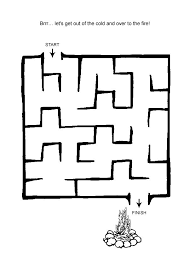 